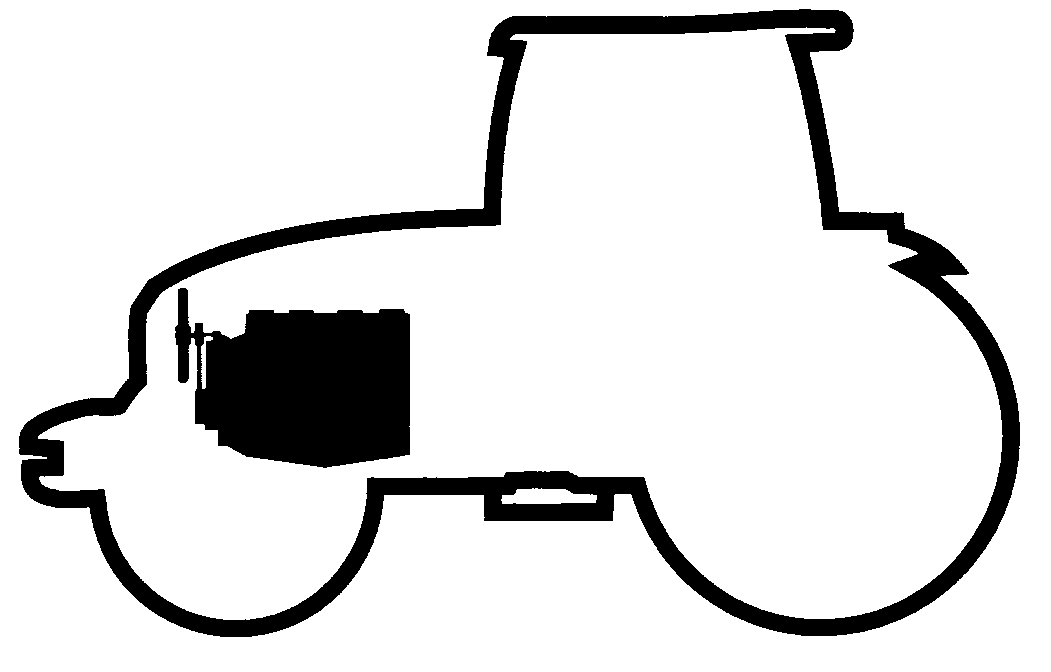 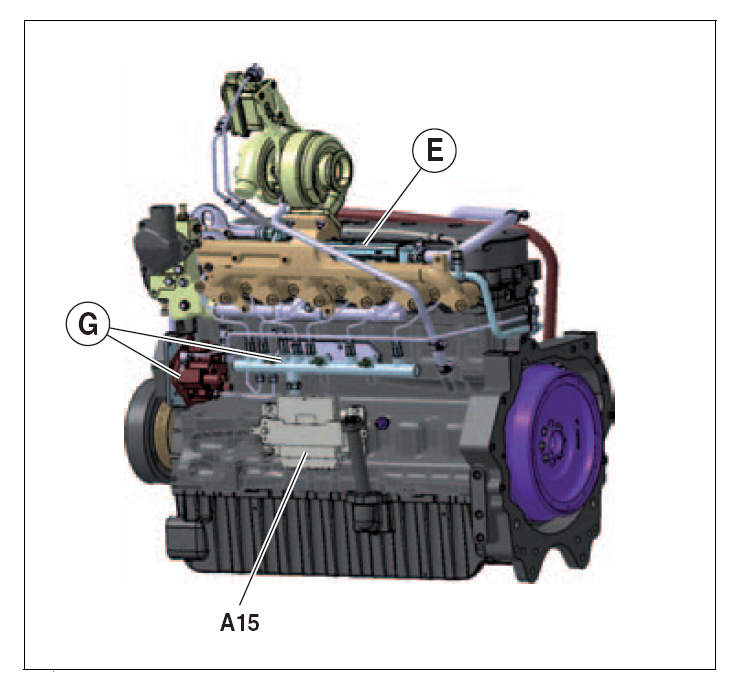 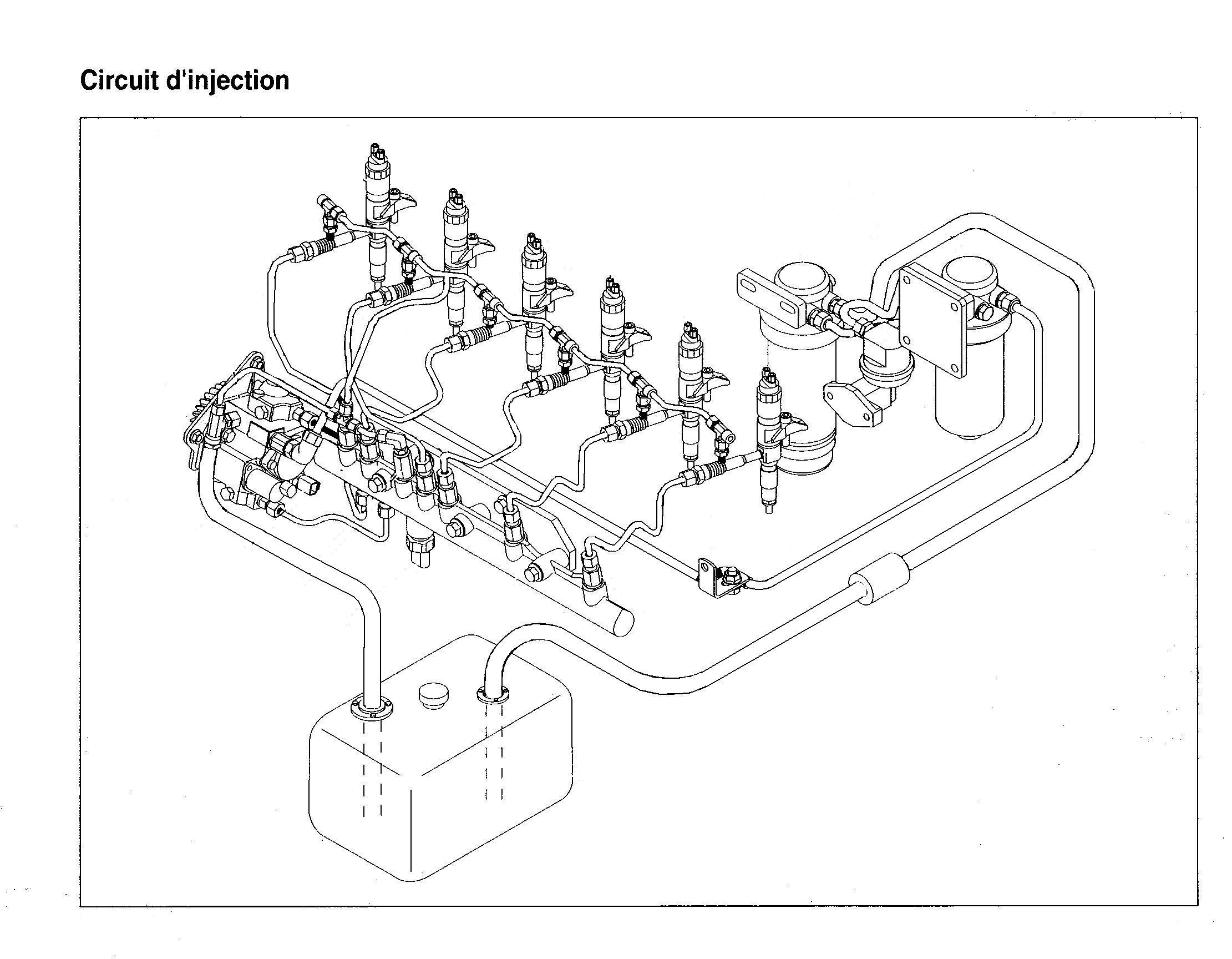 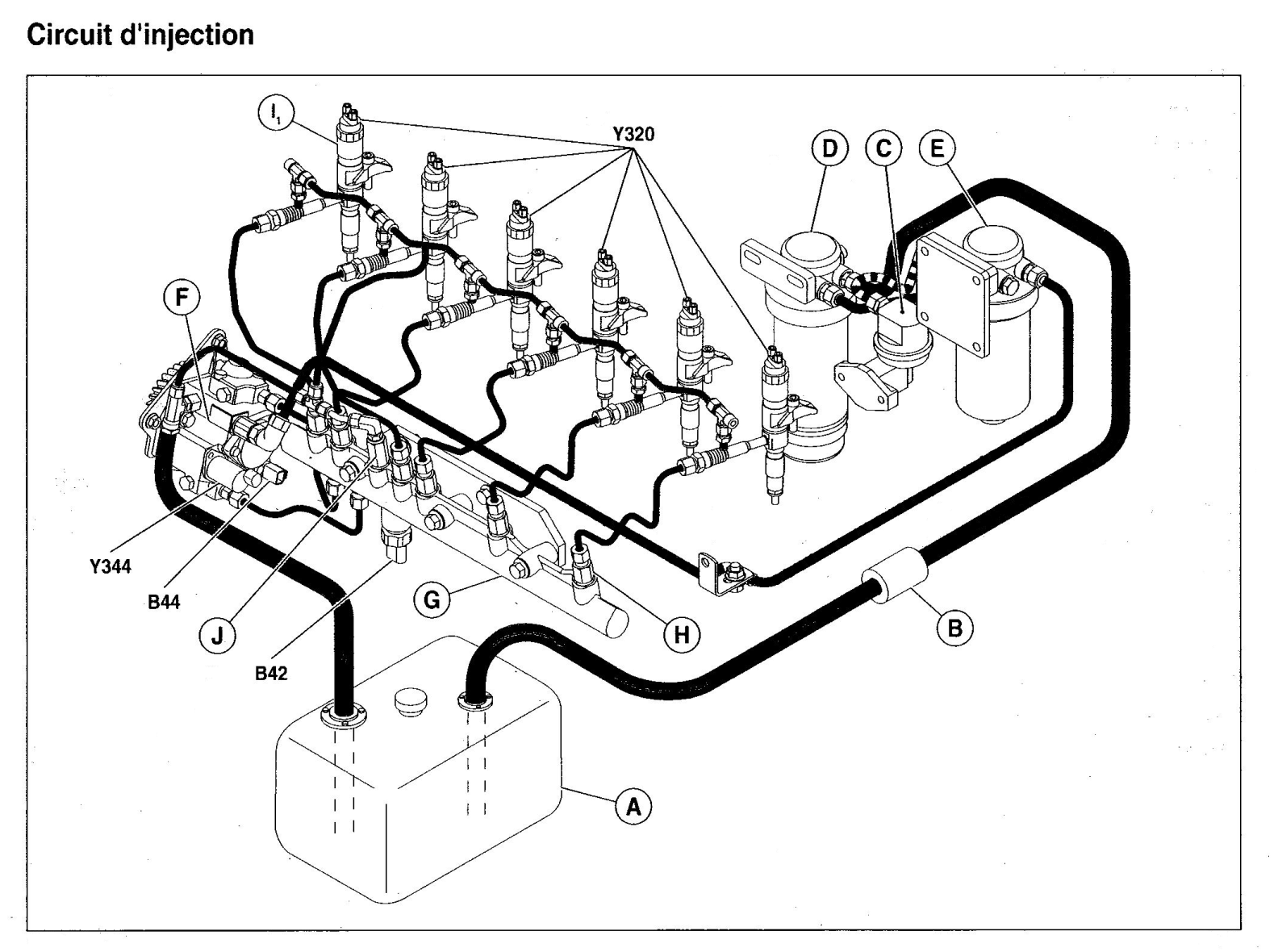 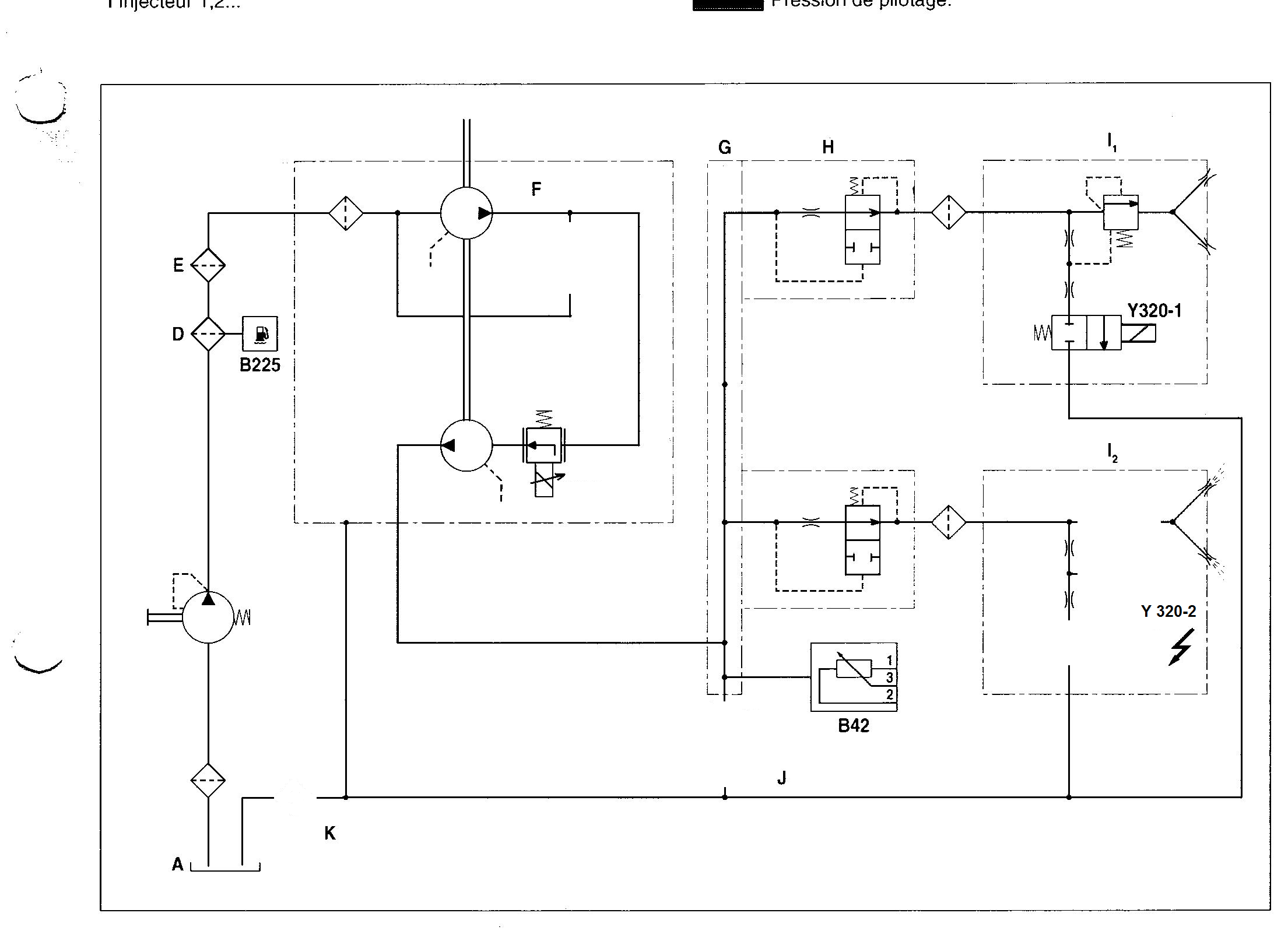 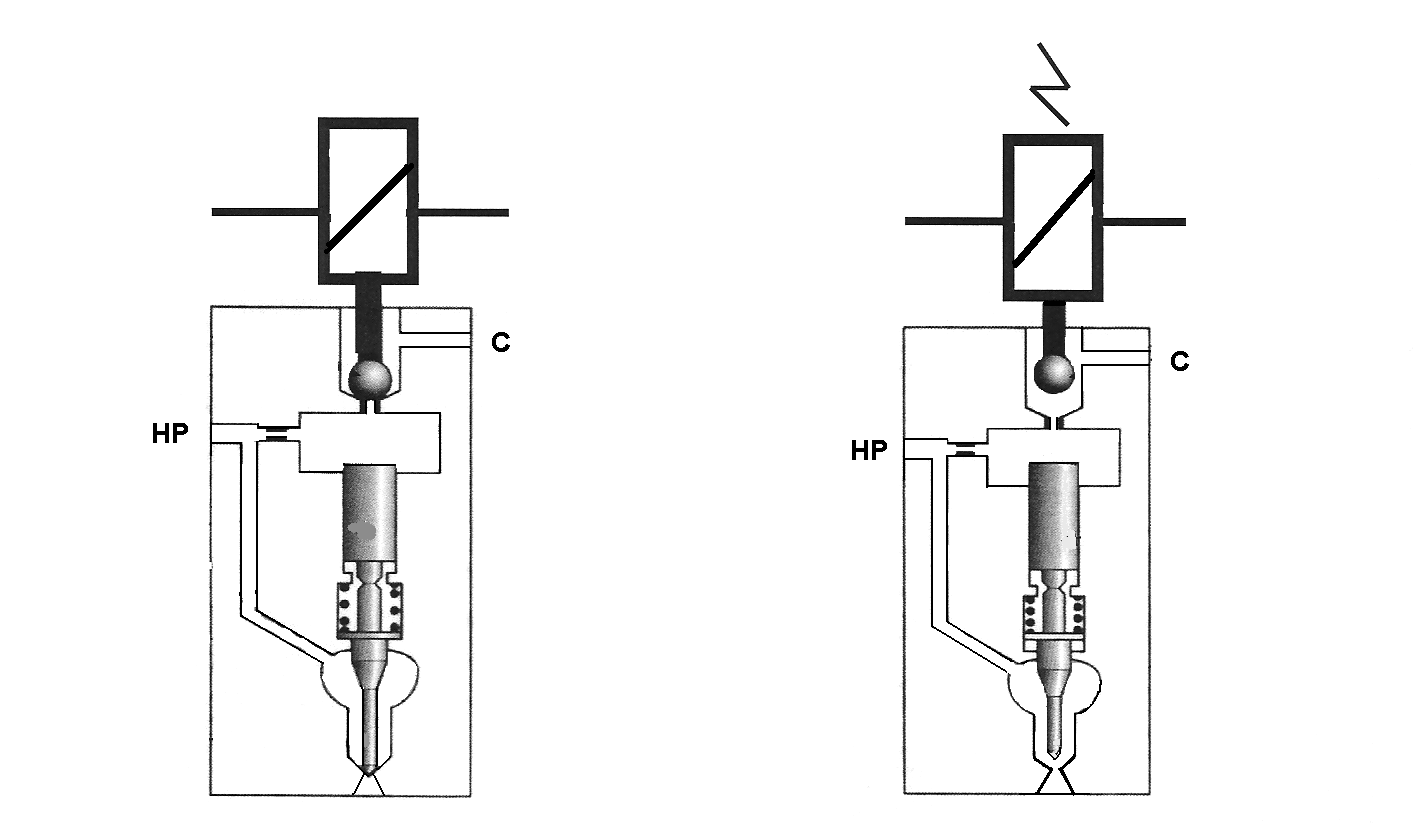 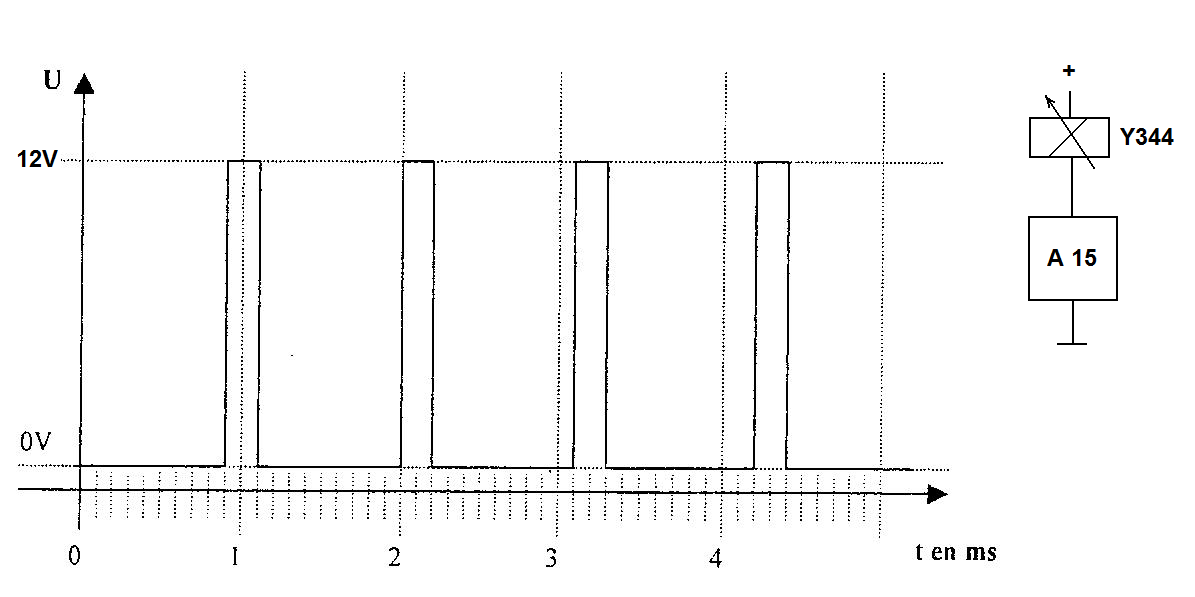                                                    1 graduation = 0,1 ms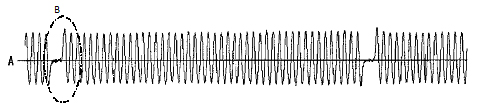 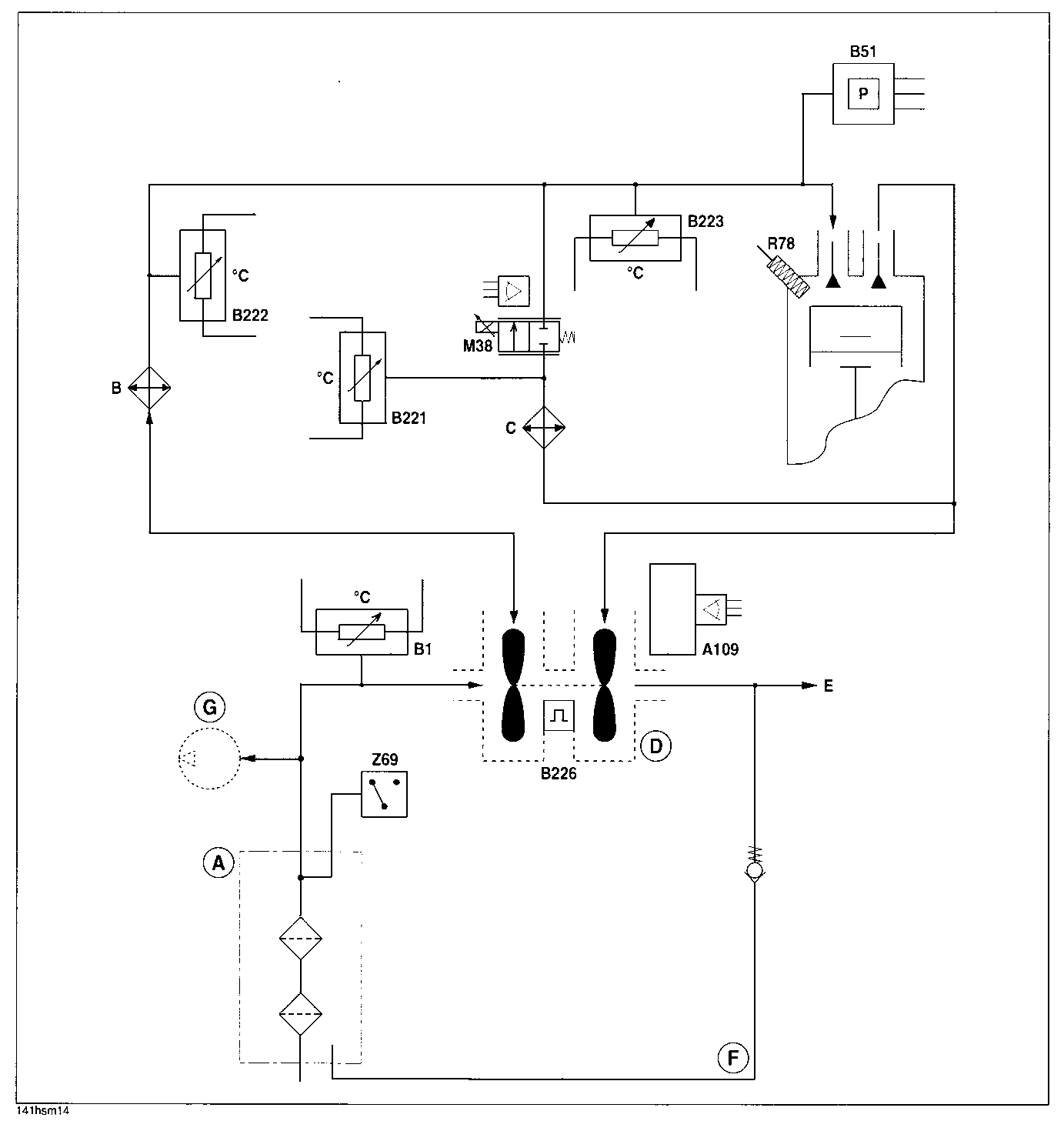 Feuille DT 2/6/20Feuille DT 3/6/40Feuille DT 4/6/25Feuille DT 5/6/30Feuille DT 6/6/25Total/140Note/20N° 40025211Baccalauréat ProfessionnelBaccalauréat ProfessionnelSession 2014Session 2014U 21MAINTENANCE DES MATÉRIELSOption A : agricolesMAINTENANCE DES MATÉRIELSOption A : agricolesMAINTENANCE DES MATÉRIELSOption A : agricolesMAINTENANCE DES MATÉRIELSOption A : agricolesMAINTENANCE DES MATÉRIELSOption A : agricolesDT1 / 6E2 Épreuve de technologie Sous-Épreuve E21 Analyse et diagnosticE2 Épreuve de technologie Sous-Épreuve E21 Analyse et diagnosticDurée : 3 h Durée : 3 h Coef. : 1,5DT1 / 6AHClapet de refoulementBPré-filtre à tamisICPompe d’alimentationJLimiteur de pressionDFiltre 30B42EFiltre 2B44FY320GY344Contrôles effectuésConditions et Points de contrôle (Indiquez les repères des bornes)                                        /10Moyens de contrôle/4Valeurs à relever/4Continuité du capteurTension d’alimentationFréquenceContinuité du circuit